CP Chemistry Unit 9 Gas LawsEssential Vocabulary:
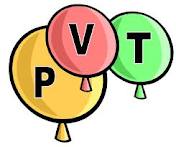 Ideal gasPressure (atmospheres)VolumeTemperature (Kelvin and Celsius)BarometerPartial pressureGas constant (R = 0.0821 L *atm/mol*K)mmHgTorrAtmospherekilopascalsEssential Outcomes:Describe the differences between solids, liquids, and gases on the molecular level.Know the meaning of vibration, rotation, and translation as modes of molecular motion.Interconvert mmHg, torr, atmospheres, kPaInterconvert Celsius and KelvinDefine absolute zero and describe molecular motion at absolute zero.Define the principles of the Kinetic Molecular Theory.Perform calculations with gas laws: Boyle's, Charles', Gay-Lussac’s, Avogadro's, Combined, and the ideal gas law. Perform calculations with the ideal gas law to find the molar mass of the gas. Perform stoichiometry calculations for reactions which produce gases. Perform calculations with Dalton's Law of partial pressures. Perform calculations for gases collected over water. Labs:Butane lighterStoichiometry of Mg reacting with HCl. (Collecting a gas over water.)